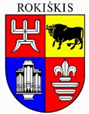 ROKIŠKIO RAJONO SAVIVALDYBĖS TARYBASPRENDIMASDĖL ROKIŠKIO RAJONO SAVIVALDYBĖS TARYBOS 2023 M. LAPKRIČIO 30 D.SPRENDIMO NR. TS-327 „DĖL DIDŽIAUSIO LEISTINO VALSTYBĖS TARNAUTOJŲ IR DARBUOTOJŲ, DIRBANČIŲ PAGAL DARBO SUTARTIS, PAREIGYBIŲ SKAIČIAUS PATVIRTINIMO ROKIŠKIO RAJONO SAVIVALDYBĖS BIUDŽETINĖSE ĮSTAIGOSE“ PRIPAŽINIMO NETEKUSIU GALIOS	2024 m. kovo 28 d. Nr. TS-89RokiškisVadovaudamasi Lietuvos Respublikos biudžetinių įstaigų įstatymo 11 straipsnio 1 dalies 4 punktu, Rokiškio rajono savivaldybės taryba n u s p r e n d ž i a :Pripažinti netekusiu galios Rokiškio rajono savivaldybės tarybos 2023 m. lapkričio 30 d. sprendimą Nr. TS-327 „Dėl didžiausio leistino valstybės tarnautojų ir darbuotojų, dirbančių pagal darbo sutartis, pareigybių skaičiaus patvirtinimo Rokiškio rajono savivaldybės biudžetinėse įstaigose“.Sprendimas per vieną mėnesį gali būti skundžiamas Regionų apygardos administraciniam teismui, skundą (prašymą) paduodant bet kuriuose šio teismo rūmuose, Lietuvos Respublikos administracinių bylų teisenos įstatymo nustatyta tvarka.Savivaldybės meras    				Ramūnas GodeliauskasReda Dūdienė